Приложение № 2к приказу начальника департамента имущественных отношений администрации города Перми Извещение о проведении 05.08.2019 г. аукциона в электронной форме на право заключения договора на размещение нестационарного торгового объектаОбщая информацияАукцион в электронной форме на право заключения договора на размещение нестационарного торгового объекта (далее – аукцион, договор, НТО) проводится 
в соответствии с Постановлением Правительства Пермского края от 21.03.2018 № 137-п 
«Об утверждении порядка организации и проведения аукциона в электронной форме на право заключения договора на осуществление торговой деятельности в нестационарном торговом объекте, договора на размещение нестационарного торгового объекта», Постановлением Правительства Пермского края от 28.11.2017 № 966-п «Об утверждении порядка разработки и утверждения схемы размещения нестационарных торговых объектов», Правилами благоустройства территории города Перми, утвержденными решением Пермской городской Думы от 18 декабря 2018 г. № 265 (в ред. от 23.04.2019 № 87, от 25.06.2019 № 139), постановлением администрации города Перми от 02.07.2018 г. № 449 
(в ред. от 15.10.2018 № 716, от 13.03.2019 № 156) «О создании аукционной комиссии 
по проведению аукционов в электронной форме на право заключения договора 
на осуществление торговой деятельности в нестационарном торговом объекте, договора 
на размещение нестационарного торгового объекта», постановлением администрации города Перми от 11 июля 2018 г. № 470 «Об утверждении Методики определения начальной цены лота аукциона в  электронной форме на право заключения договора на осуществление торговой деятельности в нестационарном торговом объекте, договора на размещение нестационарного торгового объекта», постановлением администрации города Перми от 16 июля 2018 г. № 475 
(в ред. от 25.12.2018 № 1043, от 27.06.2019 № 319) «О заключении договора на размещение нестационарного торгового объекта», регламентом электронной площадки ЗАО «Сбербанк-АСТ».Орган, принявший решение о проведении аукциона (далее – Организатор аукциона):  департамент имущественных отношений администрации г. Перми. . Пермь, ул.Сибирская,14, телефон 212-77-24 (отдел по распоряжению муниципальным имуществом).Реквизиты решения о проведении аукциона: приказ начальника департамента имущественных отношений администрации города Перми от 05.07.2019 № 059-19-11-84, 
от 09.07.2019 № 059-19-11-88.Адрес электронной площадки в информационно-телекоммуникационной сети «Интернет», на которой будет проводиться аукцион: http://utp.sberbank-ast.ru 
(далее – электронная площадка), торговая секция «Приватизация, аренда и продажа прав» (далее – торговая секция). Владелец электронной площадки: ЗАО «Сбербанк-АСТ» (далее – Оператор).
           Регламент работы электронной площадки размещён по адресу: 
http://www.sberbankast.ru/Page.aspx?cid=2742.Регламент работы торговой секции размещен по адресу:  
http://utp.sberbank-ast.ru/Main/Notice/988/Reglament.Инструкция по работе в торговой секции электронной площадки  http://utp.sberbank-ast.ru размещена по адресу: http://utp.sberbank-ast.ru/AP/Notice/652/Instructions.Орган, уполномоченный на заключение договора на размещение нестационарного торгового объекта: департамент экономики и промышленной политики администрации г.Перми. . Пермь, ул.Сибирская,27, телефон 257-19-20 (отдел торговли и услуг).Сведения о лотах (предметах аукциона)Лот № 1Лот № 2Лот № 3Лот № 4Лот № 5Лот № 6Лот № 7Лот № 8Лот № 9Лот № 10Лот № 11Лот № 12Лот № 13Лот № 14Лот № 15Лот № 16Лот № 17Лот № 18Требования к типовым проектам некапитальных строений, сооружений, используемых для осуществления торговой деятельности и деятельности по оказанию услуг населению, включая услуги общественного питанияТребования к типовым проектам некапитальных строений, сооружений, используемых для осуществления торговой деятельности и деятельности по оказанию услуг населению, включая услуги общественного питания, представлены в Приложении к настоящему извещению.Сроки, время подачи заявок, рассмотрения заявок, проведения аукционаДата и время начала срока подачи заявок на участие в аукционе – 08.07.2019 в 9:00 
по местному времени (7:00 МСК).Дата и время окончания срока подачи заявок на участие в аукционе – 01.08.2019 
в 18:00 по местному времени (16:00 МСК). Дата окончания срока рассмотрения заявок на участие в аукционе (определение участников аукциона) - 02.08.2019. Дата проведения аукциона (дата и время начала приема предложений 
от участников аукциона) – 05.08.2019 в 09:00 по местному времени (07:00 МСК). Место проведения аукциона: электронная площадка – универсальная торговая платформа ЗАО «Сбербанк-АСТ», размещенная на сайте http://utp.sberbank-ast.ru в сети Интернет (торговая секция «Приватизация, аренда и продажа прав»).Размер задатка для участия в аукционе, порядок его внесения и возврата, реквизиты счета для перечисления задаткаЮридические лица и индивидуальные предприниматели, являющиеся субъектами малого или среднего предпринимательства, организующие и осуществляющие торговую деятельность, зарегистрированные на электронной площадке в установленном порядке (далее – участники аукциона), до подачи заявки на участие в аукционе (далее – заявка), осуществляют перечисление суммы задатка на участие в аукционе на банковские реквизиты Оператора, размещенные в открытой части торговой секции. В момент подачи заявки Оператор проверяет наличие денежной суммы в размере задатка на лицевом счете участника аукциона и осуществляет блокирование необходимой денежной суммы.Сумма задатка для участия в аукционе определяется в размере начальной цены аукциона. Размер задатка в извещении о проведении аукциона и аукционной документации указан по каждому лоту.Перечисление задатка для участия в аукционе и возврат задатка осуществляются с учетом особенностей, установленных регламентом электронной площадки. Задаток перечисляется на реквизиты  Оператора электронной площадки (http://utp.sberbank-ast.ru/AP/Notice/653/Requisites).Назначение платежа – задаток для участия в электронном аукционе 05.08.2019 
по лоту №__ (ул. _____). Срок внесения задатка, т.е. поступления суммы задатка на счет Оператора: 
c 08.07.2019 по 01.08.2019. Задаток победителя аукциона или единственного участника аукциона засчитывается 
в счет исполнения обязательств по договору.Порядок возврата задатка:Оператор прекращает блокирование в отношении денежных средств участников аукциона, заблокированных в размере задатков на их лицевых счетах на электронной площадке после публикации протокола рассмотрения заявок на участие в аукционе (об итогах  аукциона), за исключением победителя аукциона и участника аукциона, сделавшего предпоследнее предложение о цене аукциона, или единственного участника аукциона.Организатор аукциона посредством штатного интерфейса торговой секции в установленные сроки формирует поручение Оператору:- о перечислении задатка победителя аукциона, или единственного участника аукциона после формирования протокола рассмотрения заявок на участие в аукционе (об итогах аукциона) на указанные в поручении банковские реквизиты;- о разблокировании задатка участника аукциона, сделавшего предпоследнее предложение о цене аукциона, после заключения договора с победителем аукциона;- о перечислении задатка участника аукциона, сделавшего предпоследнее предложение о цене аукциона, в случае уклонения от заключения договора победителя аукциона на указанные 
в поручении банковские реквизиты.При уклонении победителя аукциона от заключения в установленный срок договора 
на размещение нестационарного торгового объекта денежные средства, внесенные им 
в качестве задатка, не возвращаются.Требования к участнику аукционаУчастниками аукциона могут быть юридические лица и индивидуальные предприниматели, являющиеся субъектами малого или среднего предпринимательства, организующие и осуществляющие торговую деятельность. К участникам аукциона устанавливаются следующие требования:1) непроведение ликвидации участника аукциона - юридического лица и отсутствие решения арбитражного суда о признании участника аукциона - юридического лица или индивидуального предпринимателя несостоятельным (банкротом) и об открытии конкурсного производства;2) неприостановление деятельности участника аукциона в порядке, установленном Кодексом Российской Федерации об административных правонарушениях, на дату подачи заявки 
на участие в аукционе.Перечень документов, которые должны быть предоставлены участником аукционаДля участия в аукционе участники аукциона подают заявку. Подача заявки осуществляется участником аукциона, зарегистрированным в торговой секции, из личного кабинета посредством штатного интерфейса торговой секции отдельно по каждому лоту в сроки, установленные извещением о проведении аукциона и аукционной документацией.Заявка подается в форме электронного документа, подписанного электронной подписью. 
Заявка должна содержать согласие участника аукциона с условиями аукционной документации.Не допускается включение в заявку сведений о фирменном наименовании (наименовании), об организационно-правовой форме, о месте нахождения, почтовом адресе (для юридического лица), фамилии, имени, отчестве, паспортных данных, месте жительства (для индивидуального предпринимателя), номере контактного телефона, адресе электронной почты, идентификационном номере налогоплательщика.К заявке участники аукциона прикладывают следующие документы:юридические лица:- документ, подтверждающий право лица действовать от имени заявителя (в случае, если заявку подает представитель заявителя), подписанный и сканированный в формате pdf;- выписка из Единого государственного реестра юридических лиц, выданная не ранее чем за тридцать дней до окончания срока приема заявок, в форме электронного документа, подписанного усиленной квалифицированной электронной подписью ФНС России;- заявление об отсутствии решения о ликвидации (подписанное лицом, уполномоченным действовать от имени юридического лица, заверенное печатью юридического лица, сканированное в формате pdf);- заявление об отсутствии решения арбитражного суда о признании банкротом 
 и об открытии конкурсного производства (подписанное лицом, уполномоченным действовать от имени юридического лица, заверенное печатью юридического лица, сканированное в формате pdf);- заявление о принадлежности участника аукциона к субъекту малого и среднего предпринимательства (подписанное лицом, уполномоченным действовать от имени юридического лица, заверенное печатью юридического лица, сканированное в формате pdf);- заявление об организации и осуществлении торговой деятельности (подписанное лицом, уполномоченным действовать от имени юридического лица, заверенное печатью юридического лица, сканированное в формате pdf).индивидуальные предприниматели:- документ, подтверждающий право лица действовать от имени заявителя (в случае, если заявку подает представитель заявителя), подписанный и сканированный в формате pdf;- выписка из Единого государственного реестра индивидуальных предпринимателей, выданная не ранее чем за тридцать дней до окончания срока приема заявок, в форме электронного документа, подписанного усиленной квалифицированной электронной подписью ФНС России;- заявление об отсутствии решения арбитражного суда о признании банкротом 
и об открытии конкурсного производства (подписанное, заверенное печатью (при наличии), сканированное в формате pdf);- заявление о принадлежности участника аукциона к субъекту малого и среднего предпринимательства (подписанное, заверенное печатью (при наличии), сканированное в формате pdf);- заявление об организации и осуществлении торговой деятельности (подписанное, заверенное печатью (при наличии), сканированное в формате pdf).Порядок проведения аукционаТорговая сессия проводится путем последовательного повышения участниками аукциона начальной цены аукциона на величину, равную величине «шага аукциона».«Шаг аукциона» устанавливается Организатором аукциона в фиксированной сумме, составляющей 5% начальной цены аукциона, и не изменяется в течение всего времени подачи предложений о цене.Время для подачи предложений о цене аукциона определяется в следующем порядке:- время для подачи первого предложения о цене аукциона составляет 10 (десять) минут с момента начала аукциона;- в случае поступления предложения о цене аукциона, увеличивающего начальную цену аукциона или текущее лучшее предложение о цене аукциона, время для подачи предложений о цене продлевается на 10 (десять) минут с момента приема Оператором каждого из таких предложений.Если в течение 10 (десяти) минут после предоставления лучшего текущего предложения 
о цене аукциона не поступило следующее лучшее предложение о цене аукциона, подача предложений о цене автоматически, при помощи программных и технических средств торговой секции завершается.Если в течение времени для подачи первого предложения о цене аукциона 
не поступает ни одного предложения о цене аукциона, подача предложений о цене автоматически при помощи программных и технических средств торговой секции завершается.Срок для подачи предложений о цене обновляется автоматически после улучшения текущего предложения о цене. Время срока подачи предложений отсчитывается с момента подачи последнего (лучшего) предложения (или с начала подачи предложений о цене), отображается в закрытой части электронной площадки как расчетное время окончания торгов, а также как время, оставшееся до окончания торгов в минутах.В ходе проведения подачи предложений о цене аукциона Оператор программными средствами электронной площадки  обеспечивает отклонение предложения о цене аукциона в момент его поступления и соответствующее уведомление участника аукциона, в случаях, если:- предложение о цене аукциона предоставлено до начала или по истечении установленного времени для подачи предложений о цене аукциона;- представленное предложение о цене аукциона ниже начальной цены;- представленное предложение о цене аукциона равно нулю;- представленное предложение о цене аукциона не соответствует увеличению текущей цены на величину «шага аукциона»;- предыдущее представленное данным участником аукциона предложение о цене аукциона является лучшим текущим предложением о цене;- представленное участником аукциона предложение о цене аукциона меньше ранее представленных предложений.Победителем аукциона признается участник аукциона, предложивший наиболее высокую цену аукциона.Оператор прекращает блокирование в отношении денежных средств участников аукциона, 
не сделавших предложения о цене в ходе торговой сессии по лоту, заблокированных в размере задатка на лицевом счете на электронной площадке не позднее одного дня, следующего за днем завершения торговой сессии, за исключением победителя аукциона и участника аукциона, сделавшего предпоследнее предложение о цене аукциона, или единственного участника аукциона, или участника аукциона, первым подавшим заявку, в случае, когда никто 
из допущенных участников аукциона не сделал предложение о цене аукциона.										Приложение к извещениюТРЕБОВАНИЯк типовым проектам некапитальных строений, сооружений,используемых для осуществления торговой деятельности и деятельностипо оказанию услуг населению, включая услуги общественного питания1. Типовые проекты некапитальных строений, сооружений, используемых для осуществления торговой деятельности и деятельности по оказанию услуг населению, включая услуги общественного питания (далее – типовые проекты, некапитальные строения, сооружения), устанавливают общие архитектурные решения внешнего вида, общие требования к параметрам, конструкциям и материалам, применяемым при изготовлении и отделке некапитальных строений, сооружений, а также к цветовому решению, установке вывески, дополнительные требования к некапитальным строениям, сооружениям.2. Типовые проекты установлены для видов некапитальных строений: «киоск», «павильон».Графическое изображение типовых проектов приведено в приложении к настоящим Требованиям.3. Требования к параметрам, конструкциям, материалам, цветовому решению, применяемым при изготовлении и отделке некапитальных строений, сооружений, требования к вывескам, дополнительные требования к некапитальным строениям, сооружениям:3.1. Параметры.«Киоск»:«Киоск «Печать» тип 1 – площадь 6 кв. м (длина – 3,0 м, ширина – 2,0 м, высота – 2,6 м); площадь 9 кв. м (длина – 3,6 м, ширина – 2,5 м, высота – 2,6 м);«Киоск» тип 2 – площадь 6 кв. м (длина – 3,0 м, ширина – 2,0 м, высота – 2,6 м);«Киоск» тип 3 – площадь 9 кв. м (длина – 3,6 м, ширина – 2,5 м, высота – 2,6 м).«Павильон»:«Павильон» тип 1 – площадь 30 кв. м (длина – 7,5 м, ширина – 4,0 м, высота – 3,2 м);«Павильон» тип 2 – площадь 28 кв. м (длина – 7,0 м, ширина – 4,0 м, высота – 3,2 м).3.2. Конструкции и материалы типовых проектов всех типов «Киоск», «Павильон»:несущий каркас: из гнутого стального листа (толщина металла не менее 4 мм), изготовлен методом резки и гибки с нанесением порошкового полимерного покрытия; из трубы профильной металлической, швеллера металлического и гнутых металлических элементов с нанесением порошкового полимерного покрытия (толщина металла не менее 3 мм);оконные и дверные переплеты: алюминиевый профиль с порошковым окрашиванием, ламинированный ПВХ;декоративные элементы внешней отделки: композит, для дворового фасада: композит (с горизонтальным расположением панелей), декоративные стойки – металл, декоративные панели (рейки) – металл, дерево; допускаются роллетные системы (рольставни): металлические с механическим или электрическим приводом (при необходимости);остекление: простое прозрачное с антивандальным покрытием, ударопрочное (тонирование стекла запрещается);вентиляционные решетки: металлические;цоколь: композит.3.3. Цветовое решение типовых проектов всех типов «Киоск», «Павильон»:несущий каркас: RAL 8017 шоколадно-коричневый, RAL 7016 антрацитово-серый;оконные и дверные переплеты: должны соответствовать выбранному RAL для каркаса (RAL 8017 шоколадно-коричневый, RAL 7016 антрацитово-серый);декоративные элементы внешней отделки: ограждающая конструкция: RAL 8017 шоколадно-коричневый, RAL 7016 антрацитово-серый;декоративные стойки: RAL 8017 шоколадно-коричневый, RAL 7016 антрацитово-серый;декоративные панели (рейки): RAL 1013 жемчужно-белый, RAL 1015 светлая слоновая кость;роллетные системы (рольставни): должны соответствовать выбранному RAL для каркаса (RAL 8017 шоколадно-коричневый, RAL 7016 антрацитово-серый);остекление: прозрачное с антивандальным покрытием, ударопрочное (тонирование стекла запрещается); вентиляционные решетки: должны соответствовать выбранному RAL для каркаса (RAL 8017 шоколадно-коричневый, RAL 7016 антрацитово-серый);цоколь: должен соответствовать цвету каркаса (RAL 8017 шоколадно-коричневый, RAL 7016 антрацитово-серый).3.4. Установка вывески типовых проектов:3.4.1 установка вывески типовых проектов всех типов «Киоск»:вывеска состоит из графической и текстовой частей.Текстовая часть в виде отдельно стоящих букв, объемных или плоскостных, световых или несветовых.Высота горизонтальной информационной панели (далее – фриз) – 450 мм.Высота текстовой части не более 300 мм (2/3 высоты фриза); размещение: строго в границах фриза. Колористическое решение фриза определяется владельцем некапитального строения, сооружения.Колористическое решение текстовой и графической частей определяется владельцем некапитального строения, сооружения.Материал фриза – композит, пластик, дерево (толщина не менее 5-10 мм); металл (толщина не менее 1,5 мм).Материал графической и текстовой частей – пластик, дерево, металл.3.4.2 установка вывески типовых проектов всех типов «Павильон»:вывеска состоит из графической и текстовой частей.Текстовая часть в виде отдельно стоящих букв, объемных или плоскостных, световых или несветовых.Высота фриза – 700 мм.Высота текстовой части – не более 500 мм (2/3 высоты фриза); размещение: строго в границах фриза.Ширина вертикальной информационной панели должна быть равной ширине членения одного оконного переплета. Количество вертикальных информационных панелей – не более 1 на каждом фасаде.Колористическое решение фриза, вертикальной информационной панели определяется владельцем некапитального строения, сооружения и должно быть выполнено в едином RAL.Колористическое решение текстовой и графической частей определяется владельцем некапитального строения, сооружения.Информация на вертикальной информационной панели – не более 50% от площади панели, не содержащая сведений рекламного характера.Материал фриза – композит, пластик, дерево (толщина не менее 5-10 мм); металл (толщина не менее 1,5 мм).Материал графической и текстовой частей – пластик, дерево, металл.3.5. Дополнительные требования к типовым проектам всех типов «Киоск», «Павильон».В случае размещения двух и более некапитальных строений, сооружений на одном земельном участке (блокировки), на смежных земельных участках общий вид некапитальных строений, сооружений выполняется в едином цветовом решении каркаса, конструкций и декоративных элементов. Использование доборных элементов из тонколистового металла для отделки каркаса не допускается.В случае размещения некапитального строения, сооружения на неровной поверхности земли конструкция несущего каркаса должна предусматривать возможность регулировки уровня установки некапитального строения, сооружения.Роллетные системы (рольставни) не должны выходить за декоративные элементы внешней отделки.Для подключения некапитальных строений, сооружений к электросети снаружи предусматривается место ввода силового кабеля на стене. Некапитальные строения, сооружения должны быть обеспечены электросчетчиками, электрическими розетками с заземлением, внутренним и внешним освещением. Некапитальные строения, сооружения могут иметь системы обогрева и вентиляции.Допускается внешняя и внутренняя система кондиционирования.Внешнее кондиционирование: внешний блок располагается на крыше (кровле), высота которого не может превышать фриз, со скрытым отводом конденсата. Внутреннее кондиционирование: приток и отток воздуха происходят через два отверстия в ограждающей конструкции диаметром не более 200 мм, закрытые вентиляционными решетками. Все декоративные элементы по периметру некапитальных строений, сооружений должны иметь одинаковую высотную отметку, образовывая единый контур.Верхняя отметка декоративных элементов внешней отделки должна совпадать с верхней отметкой фриза.Ширина декоративных панелей (реек) на главном и боковом фасадах должна быть равной (кратной) ширине членения оконных переплетов (импост).Главный, боковой фасады должны быть оснащены декоративными панелями (рейками), за исключением «Киоска «Печать» типа 1.У дверного проема на дворовом фасаде обязательно размещается декоративный элемент с горизонтальными рейками. ПРИЛОЖЕНИЕк Требованиям к типовым
проектам некапитальных строений, сооружений, используемых для осуществления торговой
деятельности и деятельности по оказанию услуг населению, включая услуги общественного питанияГрафическое изображение типовых проектов некапитальных строений,
сооружений, используемых для осуществления торговой деятельности и деятельности по оказанию услуг населению, включая услуги
общественного питания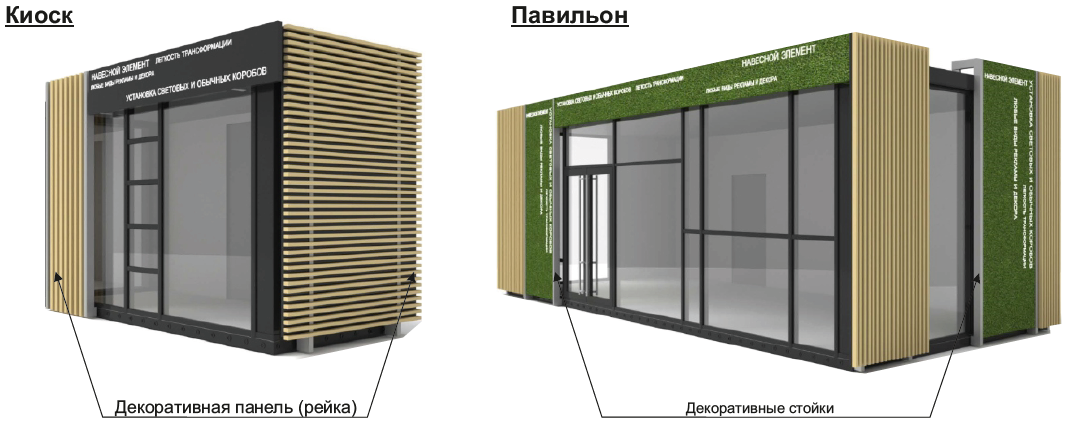 Цветовое решение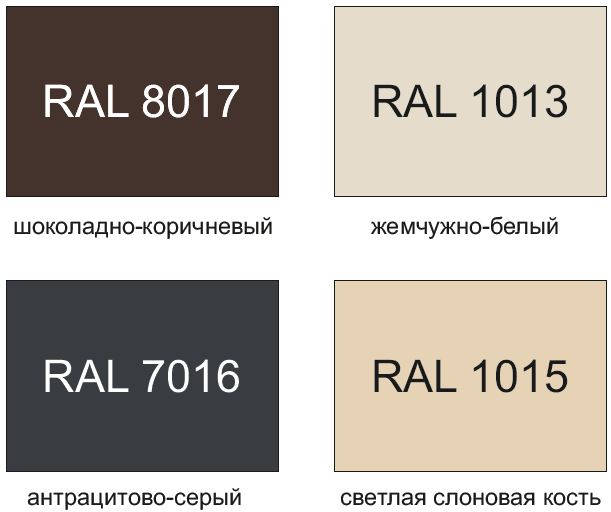 Пример группировки киосков и павильонов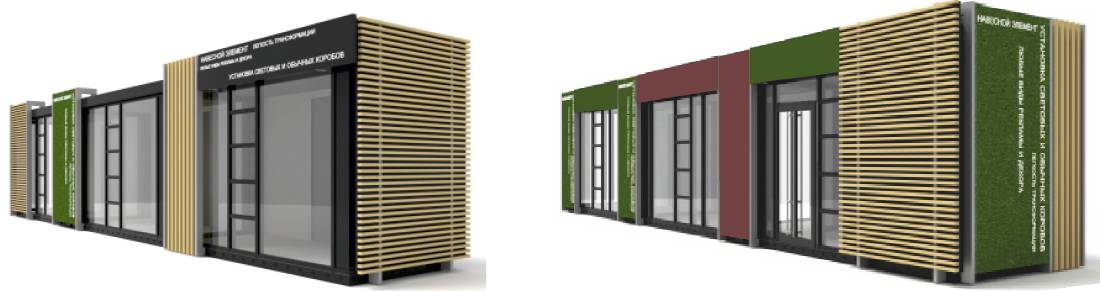 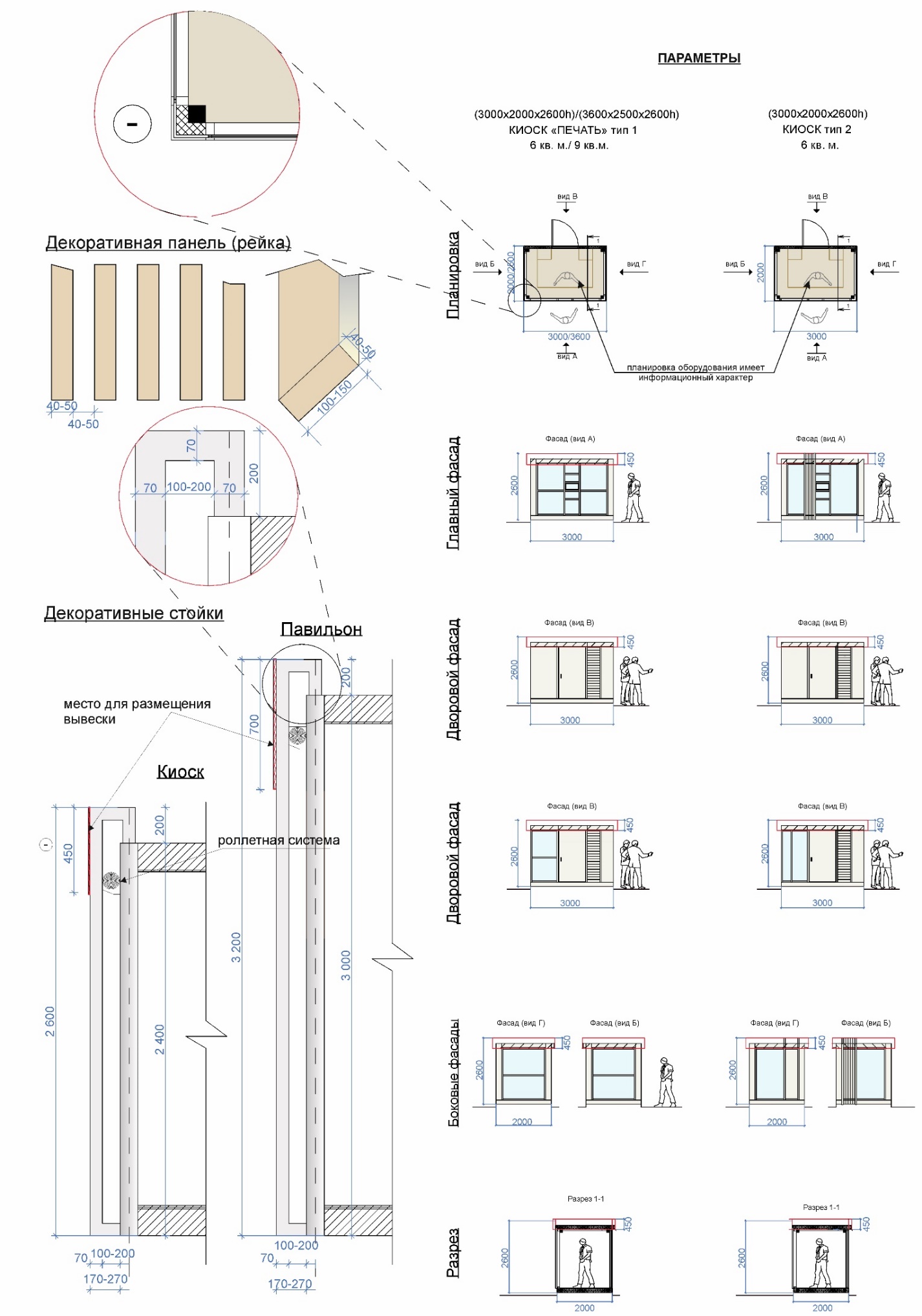 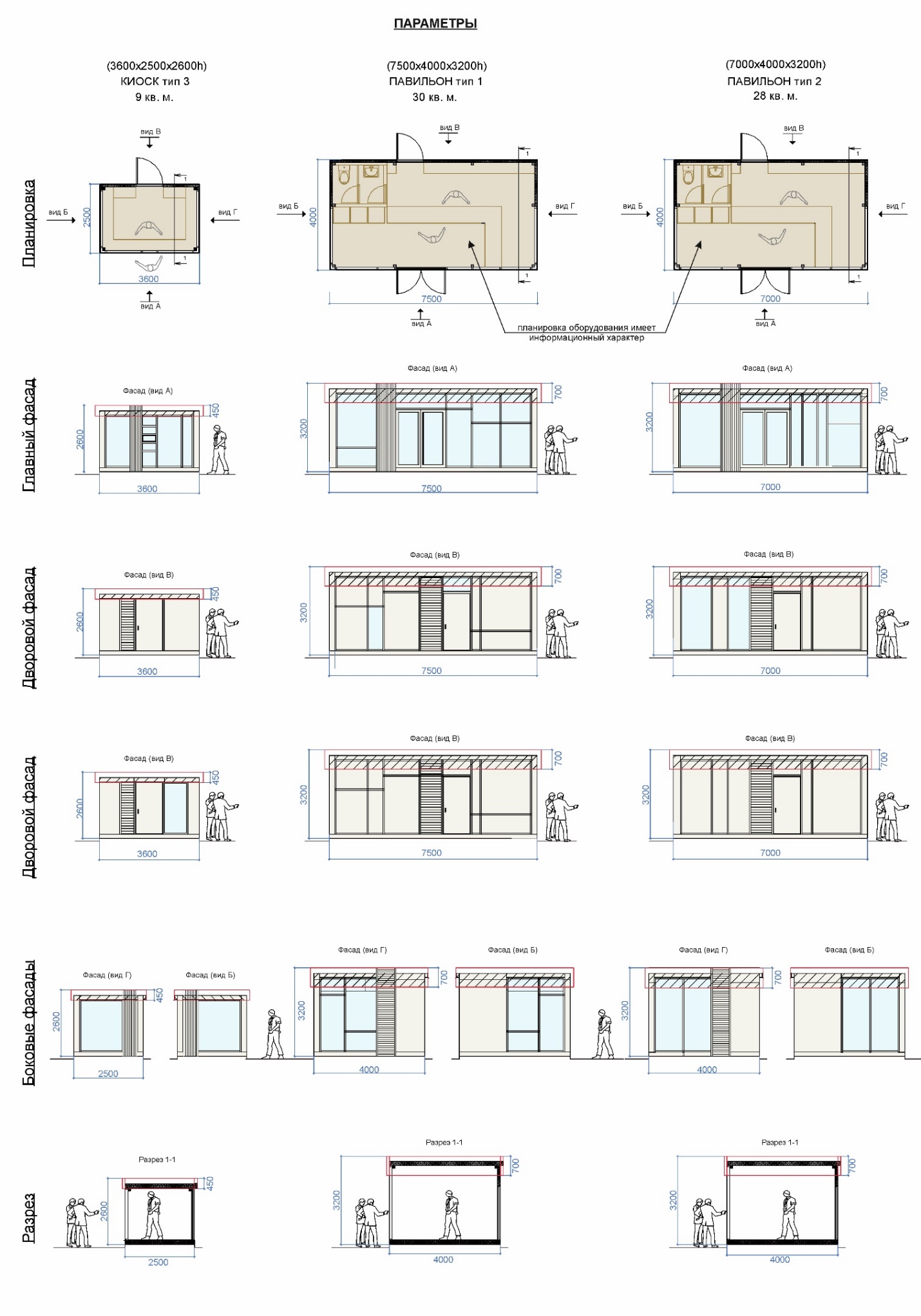 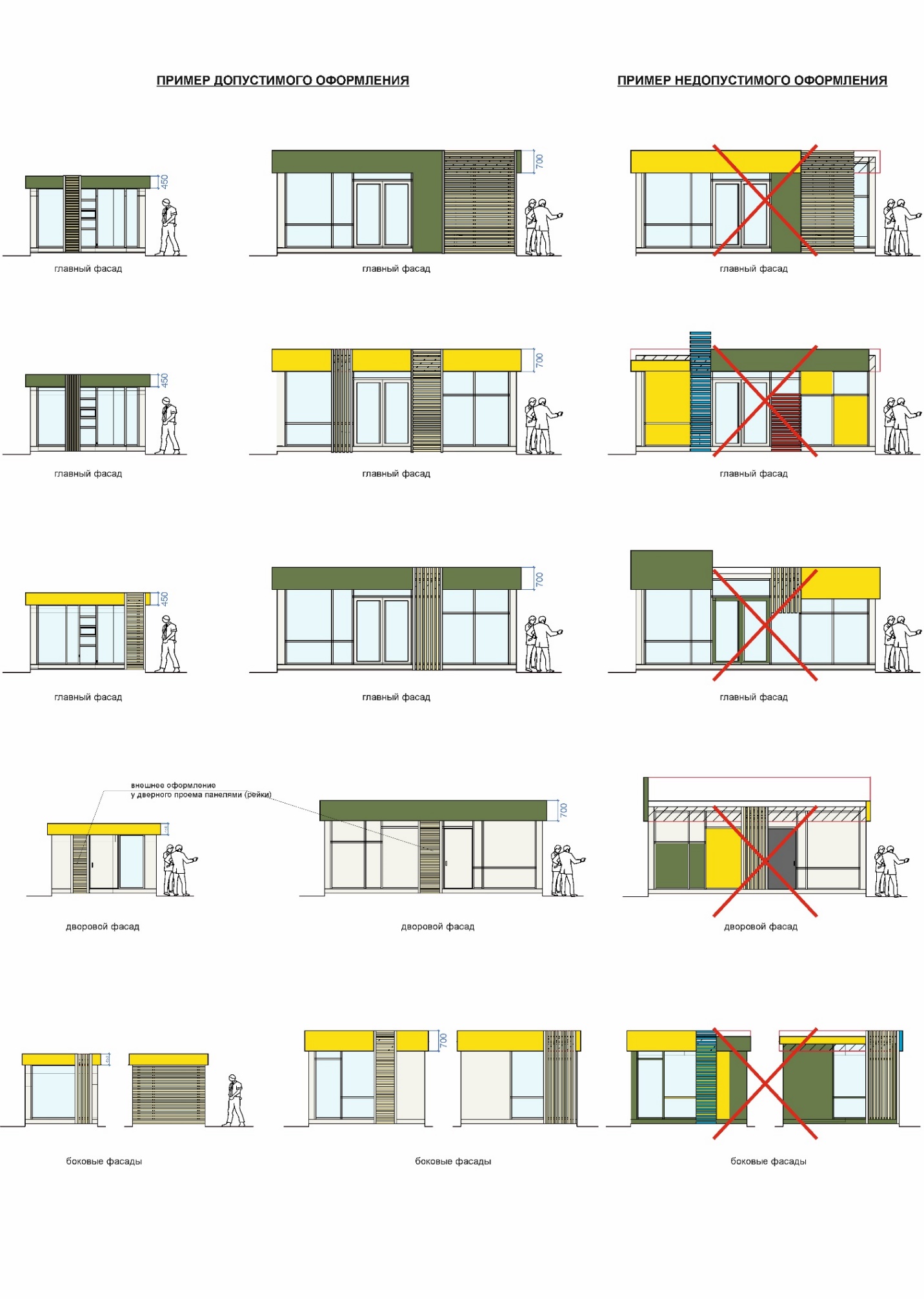 Вид НТОКиоск, тип 1Учетный номер НТО Д-К-2Местоположение НТОпроспект Парковый, 37аРазмер площади места размещения НТО, кв. м.6Специализация НТОпечатьСрок размещения НТО, месяцев60Период размещения НТО60 месяцев с даты заключения договораНачальная цена аукциона (плата за размещение НТО за 1 год), руб.10833,90Размер задатка (в размере начальной цены аукциона), руб.10833,90Величина повышения начальной цены аукциона -  «шаг аукциона» (5% от начальной цены аукциона), руб.541,70Участники аукционаЮридические лица 
и индивидуальные 
предприниматели, являющиеся субъектами малого или среднего предпринимательства, организующие и осуществляющие торговую деятельностьСрок заключения договора Не ранее чем через 10 рабочих дней и не позднее 20 рабочих дней с даты размещения на электронной площадке протокола рассмотрения заявок на участие в аукционе 
(об итогах аукциона)Срок и порядок внесения итоговой цены аукционаИтоговая цена аукциона (плата за размещение НТО за 1 год) вносится за первый год размещения Объекта – в течение года с даты заключения договора.Владелец павильона, киоска, помимо платы не позднее 30 дней с даты заключения договора вносит обеспечительный (авансовый) платеж в размере годовой платы.Обеспечительный (авансовый) платеж засчитывается в счет оплаты по договору за последний год его действия, а также в счет иных денежных обязательств, предусмотренных договором (задолженность, пени, штрафы, расходы на демонтаж и иные платежи)Вид НТОКиоск, тип 1Учетный номер НТО Д-К-3Местоположение НТОпроспект Парковый, 48Размер площади места размещения НТО, кв. м.6Специализация НТОпечатьСрок размещения НТО, месяцев60Период размещения НТО60 месяцев с даты заключения договораНачальная цена аукциона (плата за размещение НТО за 1 год), руб.10686,81Размер задатка (в размере начальной цены аукциона), руб.10686,81Величина повышения начальной цены аукциона -  «шаг аукциона» (5% от начальной цены аукциона), руб.534,34Участники аукционаЮридические лица 
и индивидуальные 
предприниматели, являющиеся субъектами малого или среднего предпринимательства, организующие и осуществляющие торговую деятельностьСрок заключения договора Не ранее чем через 10 рабочих дней и не позднее 20 рабочих дней с даты размещения на электронной площадке протокола рассмотрения заявок на участие в аукционе 
(об итогах аукциона)Срок и порядок внесения итоговой цены аукционаИтоговая цена аукциона (плата за размещение НТО за 1 год) вносится за первый год размещения Объекта – в течение года с даты заключения договора.Владелец павильона, киоска, помимо платы не позднее 30 дней с даты заключения договора вносит обеспечительный (авансовый) платеж в размере годовой платы.Обеспечительный (авансовый) платеж засчитывается в счет оплаты по договору за последний год его действия, а также в счет иных денежных обязательств, предусмотренных договором (задолженность, пени, штрафы, расходы на демонтаж и иные платежи)Вид НТОКиоск, тип 1Учетный номер НТО Д-К-12Местоположение НТОпроспект Парковый, 2б/1Размер площади места размещения НТО, кв. м.6Специализация НТОпечатьСрок размещения НТО, месяцев60Период размещения НТО60 месяцев с даты заключения договораНачальная цена аукциона (плата за размещение НТО за 1 год), руб.10656,00Размер задатка (в размере начальной цены аукциона), руб.10656,00Величина повышения начальной цены аукциона -  «шаг аукциона» (5% от начальной цены аукциона), руб.532,80Участники аукционаЮридические лица 
и индивидуальные 
предприниматели, являющиеся субъектами малого или среднего предпринимательства, организующие и осуществляющие торговую деятельностьСрок заключения договора Не ранее чем через 10 рабочих дней и не позднее 20 рабочих дней с даты размещения на электронной площадке протокола рассмотрения заявок на участие в аукционе 
(об итогах аукциона)Срок и порядок внесения итоговой цены аукционаИтоговая цена аукциона (плата за размещение НТО за 1 год) вносится за первый год размещения Объекта – в течение года с даты заключения договора.Владелец павильона, киоска, помимо платы не позднее 30 дней с даты заключения договора вносит обеспечительный (авансовый) платеж в размере годовой платы.Обеспечительный (авансовый) платеж засчитывается в счет оплаты по договору за последний год его действия, а также в счет иных денежных обязательств, предусмотренных договором (задолженность, пени, штрафы, расходы на демонтаж и иные платежи)Вид НТОКиоск, тип 1Учетный номер НТО Д-К-14Местоположение НТОул. Ветлужская, 64Размер площади места размещения НТО, кв. м.6Специализация НТОпечатьСрок размещения НТО, месяцев60Период размещения НТО60 месяцев с даты заключения договораНачальная цена аукциона (плата за размещение НТО за 1 год), руб.7545,38Размер задатка (в размере начальной цены аукциона), руб.7545,38Величина повышения начальной цены аукциона -  «шаг аукциона» (5% от начальной цены аукциона), руб.377,27Участники аукционаЮридические лица 
и индивидуальные 
предприниматели, являющиеся субъектами малого или среднего предпринимательства, организующие и осуществляющие торговую деятельностьСрок заключения договора Не ранее чем через 10 рабочих дней и не позднее 20 рабочих дней с даты размещения на электронной площадке протокола рассмотрения заявок на участие в аукционе 
(об итогах аукциона)Срок и порядок внесения итоговой цены аукционаИтоговая цена аукциона (плата за размещение НТО за 1 год) вносится за первый год размещения Объекта – в течение года с даты заключения договора.Владелец павильона, киоска, помимо платы не позднее 30 дней с даты заключения договора вносит обеспечительный (авансовый) платеж в размере годовой платы.Обеспечительный (авансовый) платеж засчитывается в счет оплаты по договору за последний год его действия, а также в счет иных денежных обязательств, предусмотренных договором (задолженность, пени, штрафы, расходы на демонтаж и иные платежи)Вид НТОКиоск, тип 1Учетный номер НТО Д-К-23Местоположение НТОпроспект Парковый, 5Размер площади места размещения НТО, кв. м.6Специализация НТОпечатьСрок размещения НТО, месяцев60Период размещения НТО60 месяцев с даты заключения договораНачальная цена аукциона (плата за размещение НТО за 1 год), руб.10244,48Размер задатка (в размере начальной цены аукциона), руб.10244,48Величина повышения начальной цены аукциона -  «шаг аукциона» (5% от начальной цены аукциона), руб.512,22Участники аукционаЮридические лица 
и индивидуальные 
предприниматели, являющиеся субъектами малого или среднего предпринимательства, организующие и осуществляющие торговую деятельностьСрок заключения договора Не ранее чем через 10 рабочих дней и не позднее 20 рабочих дней с даты размещения на электронной площадке протокола рассмотрения заявок на участие в аукционе 
(об итогах аукциона)Срок и порядок внесения итоговой цены аукционаИтоговая цена аукциона (плата за размещение НТО за 1 год) вносится за первый год размещения Объекта – в течение года с даты заключения договора.Владелец павильона, киоска, помимо платы не позднее 30 дней с даты заключения договора вносит обеспечительный (авансовый) платеж в размере годовой платы.Обеспечительный (авансовый) платеж засчитывается в счет оплаты по договору за последний год его действия, а также в счет иных денежных обязательств, предусмотренных договором (задолженность, пени, штрафы, расходы на демонтаж и иные платежи)Вид НТОКиоск, тип 2Учетный номер НТО Д-К-82Местоположение НТОул. Мильчакова, 6Размер площади места размещения НТО, кв. м.6Специализация НТОхлеб, хлебобулочные и кондитерские изделияСрок размещения НТО, месяцев60Период размещения НТО60 месяцев с даты заключения договораНачальная цена аукциона (плата за размещение НТО за 1 год), руб.12777,00Размер задатка (в размере начальной цены аукциона), руб.12777,00Величина повышения начальной цены аукциона -  «шаг аукциона» (5% от начальной цены аукциона), руб.638,85Участники аукционаЮридические лица 
и индивидуальные 
предприниматели, являющиеся субъектами малого или среднего предпринимательства, организующие и осуществляющие торговую деятельностьСрок заключения договора Не ранее чем через 10 рабочих дней и не позднее 20 рабочих дней с даты размещения на электронной площадке протокола рассмотрения заявок на участие в аукционе 
(об итогах аукциона)Срок и порядок внесения итоговой цены аукционаИтоговая цена аукциона (плата за размещение НТО за 1 год) вносится за первый год размещения Объекта – в течение года с даты заключения договора.Владелец павильона, киоска, помимо платы не позднее 30 дней с даты заключения договора вносит обеспечительный (авансовый) платеж в размере годовой платы.Обеспечительный (авансовый) платеж засчитывается в счет оплаты по договору за последний год его действия, а также в счет иных денежных обязательств, предусмотренных договором (задолженность, пени, штрафы, расходы на демонтаж и иные платежи)Вид НТОКиоск, тип 1Учетный номер НТО Д-К-97Местоположение НТОул. Петропавловская, 105Размер площади места размещения НТО, кв. м.6Специализация НТОпечатьСрок размещения НТО, месяцев60Период размещения НТО60 месяцев с даты заключения договораНачальная цена аукциона (плата за размещение НТО за 1 год), руб.14098,83Размер задатка (в размере начальной цены аукциона), руб.14098,83Величина повышения начальной цены аукциона -  «шаг аукциона» (5% от начальной цены аукциона), руб.704,94Участники аукционаЮридические лица 
и индивидуальные 
предприниматели, являющиеся субъектами малого или среднего предпринимательства, организующие и осуществляющие торговую деятельностьСрок заключения договора Не ранее чем через 10 рабочих дней и не позднее 20 рабочих дней с даты размещения на электронной площадке протокола рассмотрения заявок на участие в аукционе 
(об итогах аукциона)Срок и порядок внесения итоговой цены аукционаИтоговая цена аукциона (плата за размещение НТО за 1 год) вносится за первый год размещения Объекта – в течение года с даты заключения договора.Владелец павильона, киоска, помимо платы не позднее 30 дней с даты заключения договора вносит обеспечительный (авансовый) платеж в размере годовой платы.Обеспечительный (авансовый) платеж засчитывается в счет оплаты по договору за последний год его действия, а также в счет иных денежных обязательств, предусмотренных договором (задолженность, пени, штрафы, расходы на демонтаж и иные платежи)Вид НТОПавильон, тип 1Учетный номер НТО Д-П-3Местоположение НТОул. ЗаречнаяРазмер площади места размещения НТО, кв. м.30Специализация НТОмолоко и молочная продукцияСрок размещения НТО, месяцев60Период размещения НТО60 месяцев с даты заключения договораНачальная цена аукциона (плата за размещение НТО за 1 год), руб.34425,40Размер задатка (в размере начальной цены аукциона), руб.34425,40Величина повышения начальной цены аукциона -  «шаг аукциона» (5% от начальной цены аукциона), руб.1721,27Участники аукционаЮридические лица 
и индивидуальные 
предприниматели, являющиеся субъектами малого или среднего предпринимательства, организующие и осуществляющие торговую деятельностьСрок заключения договора Не ранее чем через 10 рабочих дней и не позднее 20 рабочих дней с даты размещения на электронной площадке протокола рассмотрения заявок на участие в аукционе 
(об итогах аукциона)Срок и порядок внесения итоговой цены аукционаИтоговая цена аукциона (плата за размещение НТО за 1 год) вносится за первый год размещения Объекта – в течение года с даты заключения договора.Владелец павильона, киоска, помимо платы не позднее 30 дней с даты заключения договора вносит обеспечительный (авансовый) платеж в размере годовой платы.Обеспечительный (авансовый) платеж засчитывается в счет оплаты по договору за последний год его действия, а также в счет иных денежных обязательств, предусмотренных договором (задолженность, пени, штрафы, расходы на демонтаж и иные платежи)Вид НТОПавильон, тип 1Учетный номер НТО Д-П-15Местоположение НТОул. Овчинникова, 16Размер площади места размещения НТО, кв. м.30Специализация НТОобщественное питание и продукция общественного питанияСрок размещения НТО, месяцев60Период размещения НТО60 месяцев с даты заключения договораНачальная цена аукциона (плата за размещение НТО за 1 год), руб.63885,02Размер задатка (в размере начальной цены аукциона), руб.63885,02Величина повышения начальной цены аукциона -  «шаг аукциона» (5% от начальной цены аукциона), руб.3194,25Участники аукционаЮридические лица 
и индивидуальные 
предприниматели, являющиеся субъектами малого или среднего предпринимательства, организующие и осуществляющие торговую деятельностьСрок заключения договора Не ранее чем через 10 рабочих дней и не позднее 20 рабочих дней с даты размещения на электронной площадке протокола рассмотрения заявок на участие в аукционе 
(об итогах аукциона)Срок и порядок внесения итоговой цены аукционаИтоговая цена аукциона (плата за размещение НТО за 1 год) вносится за первый год размещения Объекта – в течение года с даты заключения договора.Владелец павильона, киоска, помимо платы не позднее 30 дней с даты заключения договора вносит обеспечительный (авансовый) платеж в размере годовой платы.Обеспечительный (авансовый) платеж засчитывается в счет оплаты по договору за последний год его действия, а также в счет иных денежных обязательств, предусмотренных договором (задолженность, пени, штрафы, расходы на демонтаж и иные платежи)Вид НТОПавильон, тип 1Учетный номер НТО Д-П-18Местоположение НТОул. Путейская, 117Размер площади места размещения НТО, кв. м.30Специализация НТОхлеб, хлебобулочные и кондитерские изделияСрок размещения НТО, месяцев60Период размещения НТО60 месяцев с даты заключения договораНачальная цена аукциона (плата за размещение НТО за 1 год), руб.42155,89Размер задатка (в размере начальной цены аукциона), руб.42155,89Величина повышения начальной цены аукциона -  «шаг аукциона» (5% от начальной цены аукциона), руб.2107,79Участники аукционаЮридические лица 
и индивидуальные 
предприниматели, являющиеся субъектами малого или среднего предпринимательства, организующие и осуществляющие торговую деятельностьСрок заключения договора Не ранее чем через 10 рабочих дней и не позднее 20 рабочих дней с даты размещения на электронной площадке протокола рассмотрения заявок на участие в аукционе 
(об итогах аукциона)Срок и порядок внесения итоговой цены аукционаИтоговая цена аукциона (плата за размещение НТО за 1 год) вносится за первый год размещения Объекта – в течение года с даты заключения договора.Владелец павильона, киоска, помимо платы не позднее 30 дней с даты заключения договора вносит обеспечительный (авансовый) платеж в размере годовой платы.Обеспечительный (авансовый) платеж засчитывается в счет оплаты по договору за последний год его действия, а также в счет иных денежных обязательств, предусмотренных договором (задолженность, пени, штрафы, расходы на демонтаж и иные платежи)Вид НТОПавильон, тип 1Учетный номер НТО Д-П-19Местоположение НТОул. Путейская, 117Размер площади места размещения НТО, кв. м.30Специализация НТОмолоко и молочная продукцияСрок размещения НТО, месяцев60Период размещения НТО60 месяцев с даты заключения договораНачальная цена аукциона (плата за размещение НТО за 1 год), руб.42155,89Размер задатка (в размере начальной цены аукциона), руб.42155,89Величина повышения начальной цены аукциона -  «шаг аукциона» (5% от начальной цены аукциона), руб.2107,79Участники аукционаЮридические лица 
и индивидуальные 
предприниматели, являющиеся субъектами малого или среднего предпринимательства, организующие и осуществляющие торговую деятельностьСрок заключения договора Не ранее чем через 10 рабочих дней и не позднее 20 рабочих дней с даты размещения на электронной площадке протокола рассмотрения заявок на участие в аукционе 
(об итогах аукциона)Срок и порядок внесения итоговой цены аукционаИтоговая цена аукциона (плата за размещение НТО за 1 год) вносится за первый год размещения Объекта – в течение года с даты заключения договора.Владелец павильона, киоска, помимо платы не позднее 30 дней с даты заключения договора вносит обеспечительный (авансовый) платеж в размере годовой платы.Обеспечительный (авансовый) платеж засчитывается в счет оплаты по договору за последний год его действия, а также в счет иных денежных обязательств, предусмотренных договором (задолженность, пени, штрафы, расходы на демонтаж и иные платежи)Вид НТОПавильон, тип 1Учетный номер НТО Д-П-21Местоположение НТОул. Связистов, 11Размер площади места размещения НТО, кв. м.30Специализация НТОрыба и морепродуктыСрок размещения НТО, месяцев60Период размещения НТО60 месяцев с даты заключения договораНачальная цена аукциона (плата за размещение НТО за 1 год), руб.63885,02Размер задатка (в размере начальной цены аукциона), руб.63885,02Величина повышения начальной цены аукциона -  «шаг аукциона» (5% от начальной цены аукциона), руб.3194,25Участники аукционаЮридические лица 
и индивидуальные 
предприниматели, являющиеся субъектами малого или среднего предпринимательства, организующие и осуществляющие торговую деятельностьСрок заключения договора Не ранее чем через 10 рабочих дней и не позднее 20 рабочих дней с даты размещения на электронной площадке протокола рассмотрения заявок на участие в аукционе 
(об итогах аукциона)Срок и порядок внесения итоговой цены аукционаИтоговая цена аукциона (плата за размещение НТО за 1 год) вносится за первый год размещения Объекта – в течение года с даты заключения договора.Владелец павильона, киоска, помимо платы не позднее 30 дней с даты заключения договора вносит обеспечительный (авансовый) платеж в размере годовой платы.Обеспечительный (авансовый) платеж засчитывается в счет оплаты по договору за последний год его действия, а также в счет иных денежных обязательств, предусмотренных договором (задолженность, пени, штрафы, расходы на демонтаж и иные платежи)Вид НТОПавильон, тип 1Учетный номер НТО Д-П-22Местоположение НТОул. Сочинская, 8Размер площади места размещения НТО, кв. м.30Специализация НТОовощи и фруктыСрок размещения НТО, месяцев60Период размещения НТО60 месяцев с даты заключения договораНачальная цена аукциона (плата за размещение НТО за 1 год), руб.39340,80Размер задатка (в размере начальной цены аукциона), руб.39340,80Величина повышения начальной цены аукциона -  «шаг аукциона» (5% от начальной цены аукциона), руб.1967,04Участники аукционаЮридические лица 
и индивидуальные 
предприниматели, являющиеся субъектами малого или среднего предпринимательства, организующие и осуществляющие торговую деятельностьСрок заключения договора Не ранее чем через 10 рабочих дней и не позднее 20 рабочих дней с даты размещения на электронной площадке протокола рассмотрения заявок на участие в аукционе 
(об итогах аукциона)Срок и порядок внесения итоговой цены аукционаИтоговая цена аукциона (плата за размещение НТО за 1 год) вносится за первый год размещения Объекта – в течение года с даты заключения договора.Владелец павильона, киоска, помимо платы не позднее 30 дней с даты заключения договора вносит обеспечительный (авансовый) платеж в размере годовой платы.Обеспечительный (авансовый) платеж засчитывается в счет оплаты по договору за последний год его действия, а также в счет иных денежных обязательств, предусмотренных договором (задолженность, пени, штрафы, расходы на демонтаж и иные платежи)Вид НТОПавильон, тип 1Учетный номер НТО Д-П-24Местоположение НТОпроспект Парковый, 7Размер площади места размещения НТО, кв. м.30Специализация НТОцветы и другие растенияСрок размещения НТО, месяцев60Период размещения НТО60 месяцев с даты заключения договораНачальная цена аукциона (плата за размещение НТО за 1 год), руб.51222,38Размер задатка (в размере начальной цены аукциона), руб.51222,38Величина повышения начальной цены аукциона -  «шаг аукциона» (5% от начальной цены аукциона), руб.2561,12Участники аукционаЮридические лица 
и индивидуальные 
предприниматели, являющиеся субъектами малого или среднего предпринимательства, организующие и осуществляющие торговую деятельностьСрок заключения договора Не ранее чем через 10 рабочих дней и не позднее 20 рабочих дней с даты размещения на электронной площадке протокола рассмотрения заявок на участие в аукционе 
(об итогах аукциона)Срок и порядок внесения итоговой цены аукционаИтоговая цена аукциона (плата за размещение НТО за 1 год) вносится за первый год размещения Объекта – в течение года с даты заключения договора.Владелец павильона, киоска, помимо платы не позднее 30 дней с даты заключения договора вносит обеспечительный (авансовый) платеж в размере годовой платы.Обеспечительный (авансовый) платеж засчитывается в счет оплаты по договору за последний год его действия, а также в счет иных денежных обязательств, предусмотренных договором (задолженность, пени, штрафы, расходы на демонтаж и иные платежи)Вид НТОПавильон, тип 2Учетный номер НТО Д-П-32Местоположение НТОул. Ветлужская, 64Размер площади места размещения НТО, кв. м.28Специализация НТОхлеб, хлебобулочные и кондитерские изделияСрок размещения НТО, месяцев60Период размещения НТО60 месяцев с даты заключения договораНачальная цена аукциона (плата за размещение НТО за 1 год), руб.35211,79Размер задатка (в размере начальной цены аукциона), руб.35211,79Величина повышения начальной цены аукциона -  «шаг аукциона» (5% от начальной цены аукциона), руб.1760,59Участники аукционаЮридические лица 
и индивидуальные 
предприниматели, являющиеся субъектами малого или среднего предпринимательства, организующие и осуществляющие торговую деятельностьСрок заключения договора Не ранее чем через 10 рабочих дней и не позднее 20 рабочих дней с даты размещения на электронной площадке протокола рассмотрения заявок на участие в аукционе 
(об итогах аукциона)Срок и порядок внесения итоговой цены аукционаИтоговая цена аукциона (плата за размещение НТО за 1 год) вносится за первый год размещения Объекта – в течение года с даты заключения договора.Владелец павильона, киоска, помимо платы не позднее 30 дней с даты заключения договора вносит обеспечительный (авансовый) платеж в размере годовой платы.Обеспечительный (авансовый) платеж засчитывается в счет оплаты по договору за последний год его действия, а также в счет иных денежных обязательств, предусмотренных договором (задолженность, пени, штрафы, расходы на демонтаж и иные платежи)Вид НТОПавильон, тип 1Учетный номер НТО Д-П-29Местоположение НТОул. Голева, 11Размер площади места размещения НТО, кв. м.30Специализация НТОовощи и фруктыСрок размещения НТО, месяцев60Период размещения НТО60 месяцев с даты заключения договораНачальная цена аукциона (плата за размещение НТО за 1 год), руб.57558,60Размер задатка (в размере начальной цены аукциона), руб.57558,60Величина повышения начальной цены аукциона -  «шаг аукциона» (5% от начальной цены аукциона), руб.2877,93Участники аукционаЮридические лица 
и индивидуальные 
предприниматели, являющиеся субъектами малого или среднего предпринимательства, организующие и осуществляющие торговую деятельностьСрок заключения договора Не ранее чем через 10 рабочих дней и не позднее 20 рабочих дней с даты размещения на электронной площадке протокола рассмотрения заявок на участие в аукционе 
(об итогах аукциона)Срок и порядок внесения итоговой цены аукционаИтоговая цена аукциона (плата за размещение НТО за 1 год) вносится за первый год размещения Объекта – в течение года с даты заключения договора.Владелец павильона, киоска, помимо платы не позднее 30 дней с даты заключения договора вносит обеспечительный (авансовый) платеж в размере годовой платы.Обеспечительный (авансовый) платеж засчитывается в счет оплаты по договору за последний год его действия, а также в счет иных денежных обязательств, предусмотренных договором (задолженность, пени, штрафы, расходы на демонтаж и иные платежи)Вид НТОКиоск, тип 1Учетный номер НТО Д-К-48Местоположение НТОул. Маяковского ,22Размер площади места размещения НТО, кв. м.6Специализация НТОпечатьСрок размещения НТО, месяцев60Период размещения НТО60 месяцев с даты заключения договораНачальная цена аукциона (плата за размещение НТО за 1 год), руб.10348,62Размер задатка (в размере начальной цены аукциона), руб.10348,62Величина повышения начальной цены аукциона -  «шаг аукциона» (5% от начальной цены аукциона), руб.517,43Участники аукционаЮридические лица 
и индивидуальные 
предприниматели, являющиеся субъектами малого или среднего предпринимательства, организующие и осуществляющие торговую деятельностьСрок заключения договора Не ранее чем через 10 рабочих дней и не позднее 20 рабочих дней с даты размещения на электронной площадке протокола рассмотрения заявок на участие в аукционе 
(об итогах аукциона)Срок и порядок внесения итоговой цены аукционаИтоговая цена аукциона (плата за размещение НТО за 1 год) вносится за первый год размещения Объекта – в течение года с даты заключения договора.Владелец павильона, киоска, помимо платы не позднее 30 дней с даты заключения договора вносит обеспечительный (авансовый) платеж в размере годовой платы.Обеспечительный (авансовый) платеж засчитывается в счет оплаты по договору за последний год его действия, а также в счет иных денежных обязательств, предусмотренных договором (задолженность, пени, штрафы, расходы на демонтаж и иные платежи)Вид НТОКиоск, тип 2Учетный номер НТО Д-К-40Местоположение НТОул. Куфонина, 14Размер площади места размещения НТО, кв. м.6Специализация НТОовощи и фруктыСрок размещения НТО, месяцев60Период размещения НТО60 месяцев с даты заключения договораНачальная цена аукциона (плата за размещение НТО за 1 год), руб.10656,00Размер задатка (в размере начальной цены аукциона), руб.10656,00Величина повышения начальной цены аукциона -  «шаг аукциона» (5% от начальной цены аукциона), руб.532,80Участники аукционаЮридические лица 
и индивидуальные 
предприниматели, являющиеся субъектами малого или среднего предпринимательства, организующие и осуществляющие торговую деятельностьСрок заключения договора Не ранее чем через 10 рабочих дней и не позднее 20 рабочих дней с даты размещения на электронной площадке протокола рассмотрения заявок на участие в аукционе 
(об итогах аукциона)Срок и порядок внесения итоговой цены аукционаИтоговая цена аукциона (плата за размещение НТО за 1 год) вносится за первый год размещения Объекта – в течение года с даты заключения договора.Владелец павильона, киоска, помимо платы не позднее 30 дней с даты заключения договора вносит обеспечительный (авансовый) платеж в размере годовой платы.Обеспечительный (авансовый) платеж засчитывается в счет оплаты по договору за последний год его действия, а также в счет иных денежных обязательств, предусмотренных договором (задолженность, пени, штрафы, расходы на демонтаж и иные платежи)